	Remote Early Intervention (Remote EI, రిమోట్​గా ముందస్తు జోక్యం) సమ్మతి మరియు 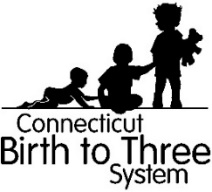 	Prior Authorization (PA, ముందస్తుగా అధికారం ఇవ్వడం) అభ్యర్ధన ఫారంరిమోట్ EI ఉపయోగించడానికి కుటుంబ సమ్మతి: దిగువ జాబితా చేయబడ్డ సందర్శనలు సురక్షితమైన వీడియో కనెక్షన్‌ను ఉపయోగించి రిమోట్‌గా పూర్తి అవుతాయని లేదా చాలా అరుదుగా ఫోన్‌ని మాత్రమే ఉపయోగిస్తారని నేను అర్థం చేసుకున్నాను. ఒకవేళ నేను అంగీకరిస్తే, దిగువ జాబితా చేయని అప్పుడప్పుడు సందర్శనలు రిమోట్​గా పూర్తి చేయవచ్చు అని నేను అర్థం చేసుకున్నాను. ఇది సమర్థవంతంగా జరగడానికి అవసరమైన పరికరాల వినియోగంపై మరియు నా ప్రొవైడర్​ల అంచనాలపై నాకు మార్గదర్శకత్వం మరియు మద్దతు అందించబడింది. రిమోట్ లేదా వ్యక్తిగత సపోర్ట్​లతో నేను ఇకపై ఏకీభవించనట్లయితే, నేను దీనిని నా సర్వీస్ కోఆర్డినేటర్, ప్రోగ్రామ్ డైరెక్టర్ మరియు/లేదా Birth to Three ఫ్యామిలీ Liaison​తో పరిష్కరించుకోవచ్చని నేను అర్థం చేసుకున్నాను. ఏ సమయంలోనైనా నా సమ్మతిని నేను రద్దు చేసుకోవచ్చని నేను అర్థం చేసుకున్నాను. పైన వివరించిన విధంగా నేను రిమోట్ EI సేవలకు సమ్మతించను.  మరొక సమయంలో దీన్ని ఎంచుకోవడానికి మరియు ఈ ఫారాన్ని సవరించడానికి నాకు ఇప్పటికీ అర్హత ఉందని నేను అర్థం చేసుకున్నాను. ప్రింట్ చేయబడ్డ పేరు:			సంతకం: 			 తేది:		 నేను ఈ సమ్మతిని రద్దు చేస్తున్నాను:   సంతకం: 			 తేది:		             	రిమోట్ EI కోసం ముందస్తు అనుమతి అభ్యర్థన (Birth to Three ప్రోగ్రామ్ సురక్షిత ఇమెయిల్ ద్వారా  CTBirth23@ct.govకు పంపబడుతుంది)ప్రోగ్రామ్ పేరు:ప్రోగ్రామ్ పేరు:ప్రోగ్రామ్ పేరు:బిడ్డ పేరు:బిడ్డ పేరు:బిడ్డ పేరు:Birth to Three నెంబర్:పుట్టినతేదీ:ప్రారంభ తేదీ:ప్రారంభ తేదీ:ప్రారంభ తేదీ:ప్రతిపాదించిన ముగింపు తేదీ:ప్రతిపాదించిన ముగింపు తేదీ:సర్వీస్ టైప్ అంచనా.    పరీక్ష.    శీఘ్ర మధ్యవర్తిత్వ పద్ధతి సేవకారణం: దయచేసి వివరంగా వివరించండి        పూర్తి Individualized Family Service Plan (IFSP, వ్యక్తిగతీకరించిన కుటుంబ సేవా ప్రణాళిక) తప్పనిసరిగా జోడించబడాలికారణం: దయచేసి వివరంగా వివరించండి        పూర్తి Individualized Family Service Plan (IFSP, వ్యక్తిగతీకరించిన కుటుంబ సేవా ప్రణాళిక) తప్పనిసరిగా జోడించబడాలికారణం: దయచేసి వివరంగా వివరించండి        పూర్తి Individualized Family Service Plan (IFSP, వ్యక్తిగతీకరించిన కుటుంబ సేవా ప్రణాళిక) తప్పనిసరిగా జోడించబడాలికారణం: దయచేసి వివరంగా వివరించండి        పూర్తి Individualized Family Service Plan (IFSP, వ్యక్తిగతీకరించిన కుటుంబ సేవా ప్రణాళిక) తప్పనిసరిగా జోడించబడాలికారణం: దయచేసి వివరంగా వివరించండి        పూర్తి Individualized Family Service Plan (IFSP, వ్యక్తిగతీకరించిన కుటుంబ సేవా ప్రణాళిక) తప్పనిసరిగా జోడించబడాలికారణం: దయచేసి వివరంగా వివరించండి        పూర్తి Individualized Family Service Plan (IFSP, వ్యక్తిగతీకరించిన కుటుంబ సేవా ప్రణాళిక) తప్పనిసరిగా జోడించబడాలికారణం: దయచేసి వివరంగా వివరించండి        పూర్తి Individualized Family Service Plan (IFSP, వ్యక్తిగతీకరించిన కుటుంబ సేవా ప్రణాళిక) తప్పనిసరిగా జోడించబడాలిఏ సాంకేతికత ఉపయోగించబడుతుంది:  Office of Early Childhood (OEC, ముందస్తు బాల్యం కార్యాలయం) మరియు Health Insurance Portability and Accountability Act (HIPAA, హెల్త్ ఇన్సూరెన్స్ పోర్టబిలిటీ మరియు అకౌంటబిలిటీ చట్టం)అనుకూల వెబ్ ఆధారిత అప్లికేషన్: __________________(పేరు)   ఫోన్ ఇతరత్రా (వివరించండి):ఏ సాంకేతికత ఉపయోగించబడుతుంది:  Office of Early Childhood (OEC, ముందస్తు బాల్యం కార్యాలయం) మరియు Health Insurance Portability and Accountability Act (HIPAA, హెల్త్ ఇన్సూరెన్స్ పోర్టబిలిటీ మరియు అకౌంటబిలిటీ చట్టం)అనుకూల వెబ్ ఆధారిత అప్లికేషన్: __________________(పేరు)   ఫోన్ ఇతరత్రా (వివరించండి):ఏ సాంకేతికత ఉపయోగించబడుతుంది:  Office of Early Childhood (OEC, ముందస్తు బాల్యం కార్యాలయం) మరియు Health Insurance Portability and Accountability Act (HIPAA, హెల్త్ ఇన్సూరెన్స్ పోర్టబిలిటీ మరియు అకౌంటబిలిటీ చట్టం)అనుకూల వెబ్ ఆధారిత అప్లికేషన్: __________________(పేరు)   ఫోన్ ఇతరత్రా (వివరించండి):ఏ సాంకేతికత ఉపయోగించబడుతుంది:  Office of Early Childhood (OEC, ముందస్తు బాల్యం కార్యాలయం) మరియు Health Insurance Portability and Accountability Act (HIPAA, హెల్త్ ఇన్సూరెన్స్ పోర్టబిలిటీ మరియు అకౌంటబిలిటీ చట్టం)అనుకూల వెబ్ ఆధారిత అప్లికేషన్: __________________(పేరు)   ఫోన్ ఇతరత్రా (వివరించండి):ఏ సాంకేతికత ఉపయోగించబడుతుంది:  Office of Early Childhood (OEC, ముందస్తు బాల్యం కార్యాలయం) మరియు Health Insurance Portability and Accountability Act (HIPAA, హెల్త్ ఇన్సూరెన్స్ పోర్టబిలిటీ మరియు అకౌంటబిలిటీ చట్టం)అనుకూల వెబ్ ఆధారిత అప్లికేషన్: __________________(పేరు)   ఫోన్ ఇతరత్రా (వివరించండి):ఏ సాంకేతికత ఉపయోగించబడుతుంది:  Office of Early Childhood (OEC, ముందస్తు బాల్యం కార్యాలయం) మరియు Health Insurance Portability and Accountability Act (HIPAA, హెల్త్ ఇన్సూరెన్స్ పోర్టబిలిటీ మరియు అకౌంటబిలిటీ చట్టం)అనుకూల వెబ్ ఆధారిత అప్లికేషన్: __________________(పేరు)   ఫోన్ ఇతరత్రా (వివరించండి):ఏ సాంకేతికత ఉపయోగించబడుతుంది:  Office of Early Childhood (OEC, ముందస్తు బాల్యం కార్యాలయం) మరియు Health Insurance Portability and Accountability Act (HIPAA, హెల్త్ ఇన్సూరెన్స్ పోర్టబిలిటీ మరియు అకౌంటబిలిటీ చట్టం)అనుకూల వెబ్ ఆధారిత అప్లికేషన్: __________________(పేరు)   ఫోన్ ఇతరత్రా (వివరించండి):Office of Early Childhood మాత్రమే:Office of Early Childhood మాత్రమే:Office of Early Childhood మాత్రమే:Office of Early Childhood మాత్రమే:Office of Early Childhood మాత్రమే:Office of Early Childhood మాత్రమే:Office of Early Childhood మాత్రమే:అభ్యర్థన అందుకున్న తేదీ:ప్రోగ్రామ్​కు తిరిగి పంపిన తేదీ:       అభ్యర్థన అందుకున్న తేదీ:ప్రోగ్రామ్​కు తిరిగి పంపిన తేదీ:       ఆమోదించబడినది తిరస్కరించబడిన కారణం:కావలసిన అదనపు సమాచారం:ఆమోదించబడినది తిరస్కరించబడిన కారణం:కావలసిన అదనపు సమాచారం:ఆమోదించబడినది తిరస్కరించబడిన కారణం:కావలసిన అదనపు సమాచారం:అధీకృత సంతకం మరియు తేదీ:అధీకృత సంతకం మరియు తేదీ: